Мероприятие, посвященное Дню Победы “Во имя жизни на земле”Опубликовано 08.05.2018 14:32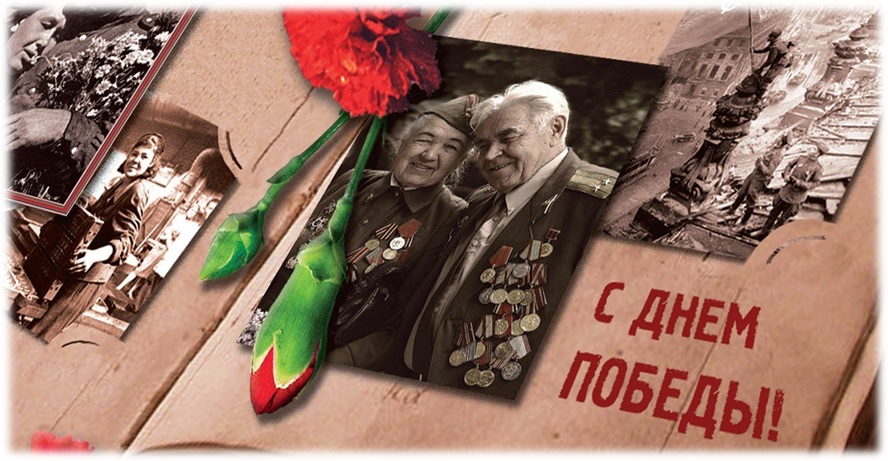 8 мая 2018 г. в техникуме состоялось мероприятие, посвященное Дню Победы “Во имя жизни на земле”.Студенты техникума рассказали о своих прабабушках и прадедушках – участниках Великой Отечественной войны.На мероприятии присутствовали председатель Смоленского городского отделения бывших малолетних узников концлагерей Васильева Галина Ивановна и заместитель председателя Смоленского городского отделения бывших малолетних узников концлагерей Лукина Галина Антоновна, которые выступили перед студентами.Директор техникума Сергунина Екатерина Геннадьевна поблагодарила выступавших и поздравила всех с Днем Победы.Также на мероприятии присутствовал координатор по проектной работе регионального отделения Общероссийского Народного Фронта – Якуб Александр Сергеевич.Ответственные за мероприятие
заместитель директора по ВР – Громыко С.Н.
преподаватели Гмырикова С.В. , Садовая С.Н.